В соответствии с пунктом 3 части 1 статьи 17.1 Федерального закона от 26 июля 2006 г. № 135-ФЗ «О защите конкуренции», пунктами 56, 66 Положения о порядке управления и распоряжения имуществом муниципального образования город Горячий Ключ Краснодарского края, утверждённого решением Совета муниципального образования город Горячий Ключ от 30 апреля 2019 г. № 436, рассмотрев обращение  Управления Федеральной службы судебных приставов по Краснодарскому краю о заключении договора аренды, Совет муниципального образования город Горячий Ключ, р е ш и л:1. Дать согласие администрации муниципального образования город Горячий Ключ Краснодарского края на передачу в аренду на срок до 31 декабря 2022 г. Управлению Федеральной службы судебных приставов по Краснодарскому краю  недвижимого имущества, составляющего казну муниципального образования город Горячий Ключ Краснодарского края – нежилого помещения с кадастровым номером 23:41:1008002:3874, площадью 136,9 м2, расположенного по адресу: Российская Федерация, Краснодарский край, городской округ город Горячий Ключ, город Горячий Ключ, улица Ленина, дом 197, помещение 72, для размещения Горячеключевского отдела УФССП России по Краснодарскому краю.2. Отделу информационной политики и средств массовой информации администрации муниципального образования город Горячий Ключ (Манасян Е.В.) обеспечить размещение настоящего решения на официальном сайте администрации муниципального образования город Горячий Ключ в сети «Интернет».3. Настоящее решение вступает в силу со дня его подписания.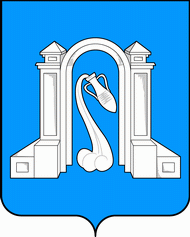 Совет муниципального образования город Горячий Ключшестой созывСовет муниципального образования город Горячий Ключшестой созывСовет муниципального образования город Горячий Ключшестой созывР Е Ш Е Н И ЕР Е Ш Е Н И ЕР Е Ш Е Н И Еот 27 декабря 2019 года № 524г. Горячий Ключг. Горячий Ключг. Горячий КлючО даче согласия на предоставление в аренду недвижимого имуществамуниципального образования город Горячий Ключ Краснодарского края О даче согласия на предоставление в аренду недвижимого имуществамуниципального образования город Горячий Ключ Краснодарского края О даче согласия на предоставление в аренду недвижимого имуществамуниципального образования город Горячий Ключ Краснодарского края Председатель Советамуниципального образованиягород Горячий КлючА.В. Коробка